Информатика. 102(1)гр., 28.05, 03.06.20, Тема: «Дополнительные возможности Word»Преподаватель: Яцко Н.А.Инструкция по самостоятельному изучению темы.Тема «Дополнительные возможности»:1. «Оформление текста с помощью WordArt» -Учебник «Информатика», Е.В. Михеева,О. И. Титова, Глава10. Текстовые процессоры, 10.9. Работа с иллюстрациями, стр225-226. (читать 2. «Колонтитулы» - а) Учебник «Информатика», Е.В. Михеева, О. И. Титова, Глава10. Текстовые процессоры, 10.10 Сохранение и печать документа, стр 228-229 ( читать)б) Откройте сайт «Колонтитулы в Word 2016, 2010, 2007- НА ПРИМЕРАХ»- 	изучите эту тему3. Практическое задание:«Колонтитулы»следующего содержания:а) В программе Microsoft word создать документ из 2 листов ( вставить текст на медицинскую тему)б) Заголовок текста оформить с помощью WordArt.в) На первом листе создать верхний колонтитул – картинку: логотип Медицинский колледж №2 или текст: «Медицинский колледж №2»г) На втором листе создать нижний колонтитул: свои «ФИ». Для этого внимательно читайте сайт «Колонтитулы в Word 2016, 2010, 2007- НА ПРИМЕРАХ», раздел: Как сделать разные колонтитулы на разных страницах?4. Выполненное практическое задание сохранить, документ назвать колонтитулы.doc и отправить на электронную почту преподавателю:  yatsko.nata@bk.ru, в теме обязательно указать Фамилию, группу и бригадуЗадание выполнить до 03.06.20 включительноВ теме письма обязательно указать Фамилию, Имя, группу, бригаду и дату занятияСрок выполнения задания: до 03.06.20 включительно (далее снижение оценки)P.S.После изучения этой темы вы сможете:Дать определение понятию «КОЛОНТИТУЛ» и перечислить виды колонтитуловНазвать два способа вхождения в режим колонтитуловОписать ленту «Конструктор»Задать:особый колонтитул для первой страницыодинаковые колонтитулы для остальных страницЗадать:особый колонтитул для первой страницыодинаковые разные колонтитулы для четных и нечетных страницПРИЛОЖЕНИЕДобавление эффектов в текстПридать документу визуальную глубину можно несколькими способами. Можно вставить графический элемент WordArt — набор готовых текстовых объектов, позволяющих колоритно растягивать и изгибать текст. К уже введенному тексту, отдельному тексту и тексту в надписях можно применять различные стили.Выполните одно из указанных ниже действий.Применение текстовых эффектов к существующему текстуВыделите текст, к которому требуется применить форматирование.На вкладке Главная в разделе Шрифт выберите элемент Текстовые эффекты , а затем укажите эффект, который нужно применить к тексту.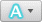 Совет: Чтобы применить к тексту другие параметры форматирования и эффекты (например, использовать малые прописные буквы или двойное зачёркивание), в меню Формат выберите раздел Шрифт.Вставка объекта WordArtWord 2016 для Mac: на вкладке Вставка нажмите кнопку объект WordArt.Word 2011 для Mac: на вкладке Элементы документа в разделе Текстовые элементы, нажмите кнопку WordArtи нажмите кнопку объект WordArt, который вы хотите.Введите нужный текст.Форматирование текста как малых прописныхВыделите строчный текст, буквы в котором требуется заменить на малые прописные.В меню Формат выберите пункт Шрифт.В разделе Эффекты выберите Малые прописные.Создание зеркального отражения текстаС помощью средства "Надпись" можно создать зеркальное отражение текста (например, для печати на специальной бумаге и последующего нанесения на ткань).На вкладке Главная в группе Вставить выберите элемент Надпись.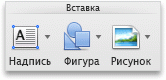 Начертите контур надписи и введите текст.Щелкните границу надписи, а затем в меню Формат выберите пункт Фигура.Щелкните Поворот объемной фигуры, а затем в разделе Поворот на вкладке « эффекты » в поле X введите 180.Создание отраженияВыделите текст или объект WordArt, к которому требуется применить форматирование.На вкладке Главная в разделе Шрифт щелкните элемент Текстовые эффекты, наведите указатель мыши на элемент Отражение и выберите стиль отражения.Создание тениВыделите текст или объект WordArt, к которому требуется применить форматирование.На вкладке Главная в разделе Шрифт щелкните элемент Текстовые эффекты , наведите указатель мыши на элемент Тень и выберите стиль тени.Создание эффекта свеченияВыделите текст или объект WordArt, к которому требуется применить форматирование.На вкладке Главная в разделе Шрифт щелкните элемент Текстовые эффекты   , наведите указатель мыши на элемент Свечение и выберите стиль свечения.Создание других эффектовК тексту в надписях и к объектам WordArt можно применять и другие эффекты. Например, можно изогнуть текст или придать ему объемный эффектВыделите текстовое поле или объект WordArt, который нужно отформатировать и выберите в меню Формат.Word 2016 для Mac: в разделе Текстовые эффекты, перейдите на вкладку текстовые эффекты и выберите подходящую.Word 2011 для Mac: в разделе Стили текста нажмите кнопку эффекты, наведите указатель на эффект и выберите подходящую.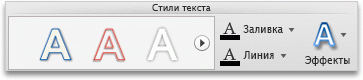 Создание тени (режим совместимости)В режиме совместимости открываются документы, созданные в предыдущих версиях Word или сохраненные в более раннем формате.Выделите текстовое поле или объект WordArt, который нужно отформатировать и выберите в меню Формат.Word 2016 для Mac: в группе Текстовые эффекты, перейдите на вкладку Текстовых эффектов и нажмите кнопку тень.Word 2011 для Mac: в разделе Эффекты тени щелкните тень.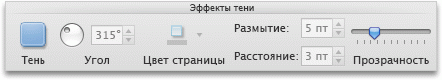 